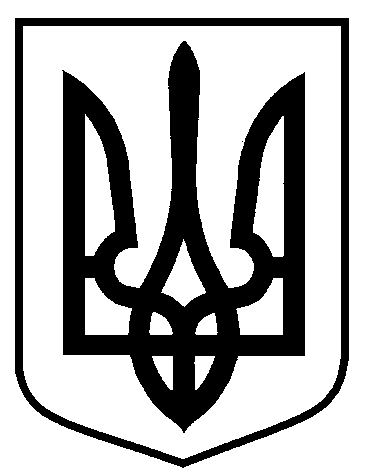 Сумська міська радаВиконавчий комітетРІШЕННЯ від                       №На підставі поданої заяви та документів, відповідно до Порядку присвоєння та зміни поштових адрес об’єктам нерухомого майна в місті Суми, затвердженого рішенням Сумської міської ради від 24.09.2014 № 3554-МР, керуючись частиною першою статті 52 Закону України «Про місцеве самоврядування в Україні», виконавчий комітет Сумської міської ради ВИРІШИВ:1. Змінити поштову адресу: вул. 1-ша Набережна р. Стрілка, Х, м. Суми,  об’єкту нерухомого майна – нежитловому приміщенню (майстерні) загальною площею 197,8 кв.м, що знаходиться у приватній власності фізичної особи-підприємця Тищенко Вадима Владиславовича на поштову адресу: вул. 1-ша Набережна р. Стрілка, Х, нежитлове приміщення, Х, м. Суми2. Заявнику у встановленому законодавством порядку забезпечити внесення відповідних відомостей (змін) до Державного реєстру речових прав на нерухоме майно.3. Організацію виконання цього рішення покласти на заступників міського голови згідно з розподілом обов’язків.Міський голова                                                                                   О.М. ЛисенкоКривцов 700-103Розіслати: Кривцову А.В., Голопьорову Р.В., заявникам.Про зміну поштової адреси об’єкту нерухомого майна в місті Суми, розташованого по вул. 1-ша Набережна р. Стрілка, Х